LETTRE D’INTENTION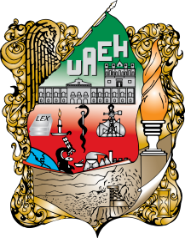 UNIVERSIDAD AUTÓNOMA DEL ESTADO DE HIDALGO[UNIVERSITÉ AUTONOME DE L’ÉTAT D’HIDALGO]ET                              (NOM DE LA CONTREPARTIE)L’Université Autonome de l’État d’Hidalgo et ……………………………… ont l’intention d’associer ses intérêts communs  tels les académiques, comme les scientifiques et les culturels, en établissant et en renforçant les relations d’amitié entre eux et en promouvant une compréhension mutuelle entre le Mexique et ……………. . Le but de cette lettre d’intention est de signer une convention de collaboration entre « L’UAEH » et ……………. qui favorise l’internationalisation, la coopération, la mobilité culturelle et académique qui renforce les liens d’amitié. « Les parties prenantes » conviennent de réaliser leurs meilleurs efforts pour développer, d’entre autres, les formes de coopération suivantes : Promouvoir la mobilité culturelle, académique et scientifique.Commencer et développer des projets conjoints. Diffuser des expressions artistiques et culturelles. Faciliter l’échange de congrès, événements séminaires, foires, expositions et activités qui se mettent en œuvre entre le deux pays. Appuyer l’apprentissage de la langue et la culture. Tout type d’activité importante et d’intérêt mutuel. Chacune de «Les parties prenantes » sont d’accord de travailler ensemble dans le développement des conventions spécifiques sur les points indiqués ci-dessus, ces conventions doivent fournir les détails de logistique et d’administration  appropriés pour une opération effective des programmes. Fait à Pachuca de Soto, Hidalgo, le ___________, 20_______, en deux exemplaires en espagnol et en ___________.« L’UAEH »____________________________Dr. Octavio Castillo AcostaRecteur« Contrepartie »____________________________Nom de l’autre partie prenante